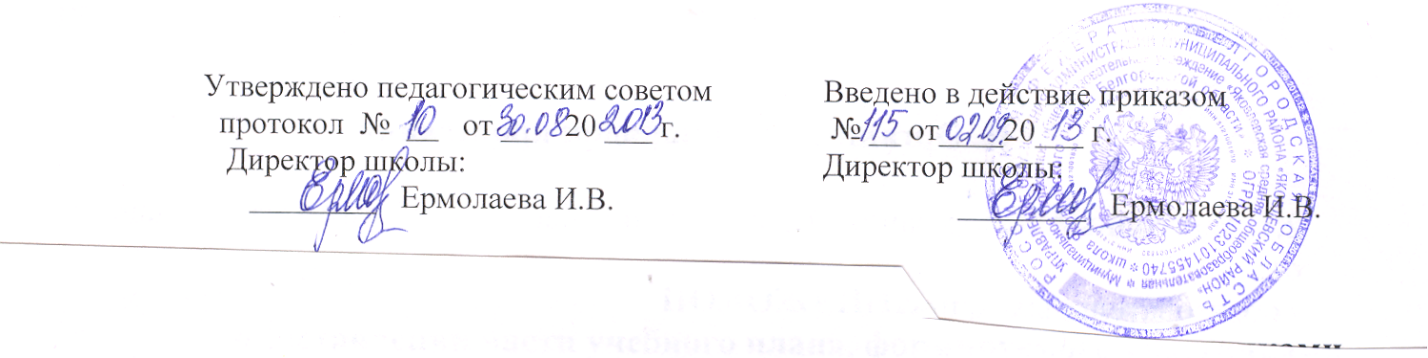 Положениеоб индивидуальном учете результатов освоения учащимисяобразовательных программ, а также хранение в архивах информации об этих результатах на бумажных и (или) электронных носителях 	в муниципальном бюджетном общеобразовательном учреждении «Яковлевская средняя общеобразовательная школа Яковлевского района Белгородской области» 1.Общие положения 	 1.1.Настоящее Положение об индивидуальном учете результатов освоения учащимися образовательных программ, а также хранении в архивах информации об этих результатах на бумажных и (или) электронных носителя МБОУ «Яковлевская СОШ»   (далее – Положение) разработано с целью определения общих правил учета результатов освоения учащимися образовательных программ и хранения в архивах информации об этих результатах.1.2.Положение разработано в соответствии с пунктом 11 части 3 статьи 28  Федерального закона от 29 декабря 2012 г. № 273-ФЗ "Об образовании в Российской Федерации", Уставом МБОУ «Яковлевская СОШ». 2. Осуществление индивидуального учета результатов освоения учащимися образовательных программ, а также хранение в архивах информации об этих результатах на бумажных и (или) электронных носителях 	2.1. Индивидуальный учет результатов освоения учащимся основной образовательной программы осуществляется на бумажных и электронных носителях в формах, утвержденных приказом директора МБОУ «Яковлевская СОШ». 2.2. К обязательным бумажным носителям индивидуального учета результатов освоения учащимся основной образовательной программы, подлежащих хранению в архивах, относятся классные журналы, личные дела учащихся, книги учета выдачи аттестатов.  2.3. В классных журналах отражается балльное текущее, промежуточное и итоговое (годовое) оценивание  результатов освоения учащимися основной образовательной программы. 2.4. Внесение исправлений в промежуточные и итоговые результаты по предметам в классном журнале оформляется в виде записи с указанием соответствующей оценки цифрой и прописью, подписи исправившего результат педагога, печати, предназначенной для документов Учреждения.         	2.5. В личном деле выставляются итоговые результаты учащегося по предметам учебного плана соответствующей основной образовательной программы. Итоговые результаты учащегося по каждому году обучения заверяются  печатью, предназначенной для документов Учреждения и подписью классного руководителя.       	2.6. Личное дело при переводе учащегося в другую образовательную организацию  отдается  его родителю (законному представителю) по заявлению на имя директора Учреждения.      	2.7.  Результаты итогового оценивания учащегося по предметам учебного плана по окончанию основной образовательной программы основного и среднего общего образования в 9 и 11 классах заносятся в книгу выдачи аттестатов за курс основного общего  и среднего общего образования и выставляются в аттестат о соответствующем образовании.     	 2.8. К не подлежащим обязательному хранению  бумажным и электронным носителям индивидуального учета результатов освоения учащимися основной образовательной программы относятся личные и электронные дневники обучающихся,  тетради для контрольных работ, портфолио ученика, а также другие бумажные и электронные персонифицированные носители.     	2.9. Наличие и использование необязательных бумажных и электронных носителей индивидуального учета результатов освоения учащимся основной образовательной программы  определяется решением администрации Учреждения, педагогом, решением методического объединения или педагогического совета.      	2.10. Хранение в архивах данных об учете результатов освоения учащимся основных образовательных программ осуществляется на бумажных и электронных носителях в порядке, утвержденном федеральным органом исполнительной власти, осуществляющим функции по выработке государственной политики и нормативно-правовому регулированию в сфере образования.